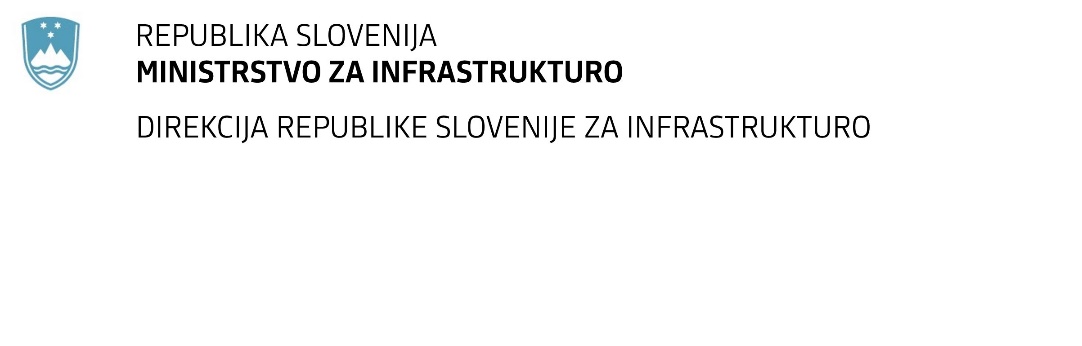 SPREMEMBA RAZPISNE DOKUMENTACIJE za oddajo javnega naročila JN000459/2021-B01 - A-17/21, datum objave: 28.01.2021    Obvestilo o spremembi razpisne dokumentacije je objavljeno na "Portalu javnih naročil" in na naročnikovi spletni strani. Na naročnikovi spletni strani je priložen čistopis spremenjenega dokumenta. Obrazložitev sprememb:Spremembe so sestavni del razpisne dokumentacije in jih je potrebno upoštevati pri pripravi ponudbe.Številka: 43001-352/2020-05oznaka naročila:A-17/21 S   Datum:10.03.2021MFERAC:2431-20-401261/0Izvajanje konzultantskih storitev pri realizaciji investicij na državnih cestah za časovno obdobje 2021-2026V točki 3.2.3.2.1. Navodil za pripravo ponudbe se zamenja drugi odstavek, ki se pravilno glasi:Strokovnjak za javna naročila (S-05), strokovnjak za prostorsko dokumentacijo (S-07) in strokovnjak za okolje (oznaka funkcije S-08) lahko delo opravljajo sočasno pri treh sklopih. Strokovnjak za geodezijo (S-06) lahko delo opravlja sočasno pri štirih sklopih.V točki 3.2.3.2.2. Navodil za pripravo ponudbe se zamenja drugi odstavek, ki se pravilno glasi:Strokovnjak za geodezijo (S-06) lahko delo opravlja sočasno pri štirih sklopih. Strokovnjak za javna naročila (S-05) lahko delo opravlja sočasno pri treh sklopih. Strokovnjak za investicijsko dokumentacijo (oznaka funkcije S-09) lahko sočasno delo opravlja pri dveh sklopih. Strokovnjak za prometno varnost (oznaka funkcije S-11) lahko sočasno opravlja delo pri vseh sedmih sklopih. Vsi ostali strokovnjaki so lahko imenovani le pri enem sklopu. Posamezen strokovnjak lahko nastopa le v eni izmed vlog.V točki 3.2.3.2.3. Navodil za pripravo ponudbe se zamenja drugi odstavek, ki se pravilno glasi:Strokovnjak za geodezijo (S-06) lahko delo opravlja sočasno pri štirih sklopih. Strokovnjak za javna naročila (S-05), strokovnjak za okolje za obremenitev s hrupom (S-08/HRUP), strokovnjak za okolje za onesnaženost zraka (S-08/ZRAK), strokovnjak za okolje za padavinske vode (S-OB/VODE) ter strokovnjak za prostorsko dokumentacijo (oznaka funkcije S-07) lahko delo opravljajo sočasno pri treh sklopih. Strokovnjak za investicijsko dokumentacijo (oznaka funkcije S-09) lahko sočasno delo opravlja pri dveh sklopih. Strokovnjak za prometno varnost (oznaka funkcije S-11) in strokovnjak za okolje za obremenitev s hrupom (S-08/HRUP), strokovnjak za okolje za onesnaženost zraka (S-08/ZRAK) in strokovnjak za okolje za padavinske vode (S-OB/VODE) lahko sočasno opravljajo delo pri vseh sedmih sklopih. Vsi ostali strokovnjaki so lahko imenovani le pri enem sklopu. 